                                                                   Χίος, 30-5-2017                                                                Γραμματεία ΠΥΣΔΕ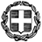         ΕΛΛΗΝΙΚΗ ΔΗΜΟΚΡΑΤΙΑ ΥΠΟΥΡΓΕΙΟ ΠΑΙΔΕΙΑΣ, ΕΡΕΥΝΑΣ ΚΑΙ ΘΡΗΣΚΕΥΜΑΤΩΝΠΕΡΙΦΕΡΕΙΑΚΗ Δ/ΝΣΗ Π. & Δ. ΕΚΠ/ΣΗΣ  ΒΟΡΕΙΟΥ ΑΙΓΑΙΟΥ ΔΙΕΥΘΥΝΣΗ ΔΕΥΤΕΡΟΒΑΘΜΙΑΣ ΕΚΠ/ΣΗΣ Ν.ΧΙΟΥ       ΤΜΗΜΑ ΔΙΟΙΚΗΤΙΚΩΝ ΘΕΜΑΤΩΝ        ΓΡΑΜΜΑΤΕΙΑ ΠΥΣΔΕΤΟΠΟΘΕΤΗΣΕΙΣ ΣΕ ΕΝΑΠΟΜΕΙΝΑΝΤΑ ΟΡΓΑΝΙΚΑ ΚΕΝΑΤΟΠΟΘΕΤΗΣΕΙΣ ΣΕ ΕΝΑΠΟΜΕΙΝΑΝΤΑ ΟΡΓΑΝΙΚΑ ΚΕΝΑΤΟΠΟΘΕΤΗΣΕΙΣ ΣΕ ΕΝΑΠΟΜΕΙΝΑΝΤΑ ΟΡΓΑΝΙΚΑ ΚΕΝΑΤΟΠΟΘΕΤΗΣΕΙΣ ΣΕ ΕΝΑΠΟΜΕΙΝΑΝΤΑ ΟΡΓΑΝΙΚΑ ΚΕΝΑΤΟΠΟΘΕΤΗΣΕΙΣ ΣΕ ΕΝΑΠΟΜΕΙΝΑΝΤΑ ΟΡΓΑΝΙΚΑ ΚΕΝΑΤΟΠΟΘΕΤΗΣΕΙΣ ΣΕ ΕΝΑΠΟΜΕΙΝΑΝΤΑ ΟΡΓΑΝΙΚΑ ΚΕΝΑA΄XIOYA΄XIOYA΄XIOYA΄XIOYA΄XIOYA΄XIOYΕπώνυμοΌνομαΚλάδοςΑ.Μ.ΘΕΣΗ ΠΡΟΕΛΕΥΣΗΣΤΟΠΟΘΕΤΗΣΗΑΥΓΟΥΣΤΙΔΗΣΑΝΑΡΓΥΡΟΣ -ΕΡΜΗΣΠΕ08224617ΔΙΑΘΕΣΗ ΠΥΣΔΕΓΥΜΝΑΣΙΟ ΚΑΜΠΟΥΜΠΑΤΖΟΥΔΗΓΕΩΡΓΙΑΠΕ18.02225430ΔΙΑΘΕΣΗ ΠΥΣΔΕΕΣΠΕΡΙΝΟ ΕΠΑΛ ΧΙΟΥ